                          "Учебный центр "Зерде"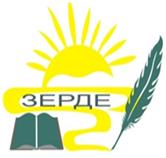 ЭкзаменационныйбилетУправленческий учет Вариант 1ИН _____________________________Нур-Султан 2022Раздел 1Тестовые вопросы1. Внешние пользователи бухгалтерской учет информации с косвенным финансовым интересом:A) аудиторские фирмы;B) поставщикиC) управленческий персонал предприятия;D) инвестор2. Функции бухгалтера-аналитика:A) лимитированиеB) деловые контактыC) финансированиеD) инвестирование3. Классификация затрат по составу:A) прямые затратыB) затраты не зависящие от выпуска продукцииC) переменные затратыD) одноэлементные затраты4. Отклонение по использованию материалов равно:A) Фактически купленное количество * (фактическая цена – нормативная цена).B) Нормативная цена * (фактическое использованное количество – нормативное количество для фактического выпуска).C) Нормативная цена * (фактическое количество – нормативное количество).D) Фактическая цена * (фактическое использованное количество – нормативное количество для фактического выпуска).5. Предприятие производит носки из шерстяной пряжи. Ниже приведена информация о запасах пряжи на начало декабря и закупках в течение этого месяца:В течение месяца было отпущено в производство  шерстяной пряжи. Чему равна стоимость пряжи, отпущенной в производство, если предприятие использует метод FIFO?A) 181 100B) 180 400C) 180 840D) 182 900 6. Нормативное рабочее время (по прямым трудозатратам):A)	отражает время, необходимое для каждого подразделения, станка или процесса, чтобы произвести одну оценку изделияB)	представляет собой тщательную оценку затрат определенного вида основных материалов на следующий учетный периодC)	представляет собой сумму оценок переменных и постоянных общепроизводственных расходов в следующем учетном периодеD)	оценка ожидаемого количества, которое будет использовано7. Накладные, косвенные затраты на заказ учитываются:A) По местам возникновения затрат по назначению при обобщении затрат по содержанию и эксплуатации машин и оборудования, накладных затратB) При отсутствии незавершенного производстваC) При использовании функционального подхода к определению объекта учета затратD) При наличии остатка нереализованной продукции на складе 8. Особенности позаказного метода:A) аккумулирование производственных затрат по подразделениям безотносительно к отдельным заказамB) аккумулирование данных обо всех понесенных затратах и отнесение их на отдельные виды работ или партии готовой продукцииC) целесообразно вести учет затрат, относящихся к продукции, произведенной за определенный периодD) списание затрат за календарный период, а не за время, необходимое для выполнения заказа9. Учет выполненных заказов и реализованной продукции:A) ведется по учетной стоимостиB) суммы по счетам выполненных заказов переносятся с контрольного счета незавершенного производства на счет готовой продукции, далее отражается доход по реализованным заказамC) дебет счета основное производство, кредит транзитных счетовD) дебет счета денежные средства, кредит счета реализации продукции.10. Области применения попроцессной калькуляции:A) Металлургическая промышленностьB) Текстильная промышленность C) Пищевая промышленностьD) Химическая промышленность11. Учет по центрам ответственности (центры затрат, центры прибыли и центры инвестиций)A) проводится посредством снятия остатков на определенную дату   B) осуществляется через отчеты, составляемые регулярно, через определенные промежутки времениC) нацелен на подготовку информации для аудитора D) готовит информацию для оценки деятельности аутсайдерам12. Контроль – это:А) Процесс научно обоснованного расчета оптимальных норм и нормативов, который направлен на обеспечение эффективного использования всех видов ресурсов, и изыскание путей наиболее продуктивного превращения затрат в продукцию.В) Непрерывный циклический процесс, направленный на приведение в соответствие возможностей предприятия с условиями рынка (процесс описания вариантов действий, которые могут быть осуществлены в будущем).С) Первая ступень контроля за материальными издержками, основанная на системе норм запасов и затрат.D) Процесс проверки осуществления планов, позволяющий вскрывать т устранять возникающие отклонения.13. Элементы затрат на производство продукции A) материальные и трудовые ресурсыB) статьи калькуляцииC) основные материалы, прямо относимые трудозатраты, косвенные расходы D) производственные и общепроизводственные расходы.14. Особенности системы «Директ-костинг»:A) аккумулирование производственных затрат по подразделениям безотносительно к отдельным заказамB) аккумулирование данных обо всех понесенных затратах и отнесение их на отдельные виды работ или партии готовой продукцииC) много стадийность составления отчета о доходахD) ведение только одного счета «Незавершенного производства»15. Нормативные затраты на единицу производственного продукта состоят из следующих элементов:А) нормативная цена вспомогательных материаловВ) нормативный коэффициент переменных накладных расходовС) нормативный коэффициент постоянных накладных расходовD) нормативный коэффициент переменных общепроизводственных расходов16. Что из нижеперечисленного обычно не является допущением для определения точки безубыточности при наличии ассортимента продукции?A)  Ассортимент продаж для продуктов остается постояннымB)  Продукты продаются в соответствии их уровнем показателя - процент маржинальной прибылиC) Маржинальная прибыль на единицу для каждого продукта не меняетсяD) Полупеременные затраты должны быть разделены на переменные и постоянные составляющие.17. Побочные продукты:A) характерны для тех отраслей, где производство одного продукта не ведет к производству другихB) продукты, производимые одновременно с другими, но цена реализации которых существенно ниже, чем у остальных C) не существуют как индивидуальные продукты до точки разделения D) продукты, производимые одновременно с другими, но каждый из них имеет самостоятельную цену реализации18. Что из перечисленного ниже относится к недостаткам метода калькуляции себестоимости с полным распределением затрат:A) Близость к системе финансового учета.B) Возможность использования стратегии ценообразования "себестоимость плюс".C) Метод не зависит от допущений и прогнозов.D) Затруднителен приростный анализ.19. Виды себестоимости продукции в зависимости от затрат, входящих  в ее состав:A) неполнаяB) цеховаяC) фактическаяD) коммерческая 20. Затраты на продукт в промышленной компании: A) запасы основных материалов, затраты незавершенного производства B) товары приобретенные C) затраты незавершенного производства D) покупка товаров, торговые запасы  Раздел 2задачиЗадача № 1                                                                  20 балловПроизводственная  компания имеет КРЕОН имеет  следующие  данные  по  ТМЗ  на  начало  и  конец  последнего  отчетного периода (в ₸): Задание: Определить себестоимость произведенной и реализованной продукции за периодОпределить сумму чистой прибыли в 2010 году.Задача №2				       				20 балловЧасть а. Компания Green Products производит стулья. Предполагаемые объемы продаж стульев за последние три месяца (за последний квартал) 2 года выглядят следующим образом:Месяц	Продажи (ед.)Октябрь	5	000Ноябрь	7	000Декабрь	6	500Запасы готовой продукции на конец сентября составляют 1500 единиц. Готовая продукция на конец месяца равна 30 процентам от продаж следующего месяца. Ожидается, что продажи в январе 3 (следующего) года составят 8000 единиц.Задание: 1. Каково будет общее количество произведенных стульев в октябре 2 года?2. Сколько всего стульев будет произведено за последний квартал 2 года?Часть b. У компании Gold Corporation следующий бюджет продаж на первые шесть месяцев первого года:
                                                                                                                     ₸.Январь	100	000Февраль	80	000Март	110	000Апрель	90	000Май	100	000Июнь	94	000В прошлые периоды поступление денежных средств от продаж происходило следующим образом:65 процентов выручки поступало в том месяце, когда товары были реализованы,25 процентов получали в месяце, следующем за месяцем продажи,8 процентов получали во второй месяц, следующий за месяцем продажи, и2 процента не получали вовсе.Задание:Определите предполагаемую сумму поступлений денежных средств в марте.Задача №3					      			20 балловКомпания Томар производит и продает продукцию. Ниже приводится деятельность компании за 2021 год:Задание необходимо:Составить Отчет о прибылях и убытках по переменным издержкам Составить Отчет о прибылях и убытках по постоянным издержкамОпределить себестоимость единицы продукции по двум методам Объяснить причину расхождения в величине прибыли Задача №4				           			20 балловКомпания «Тансары» осуществляет обработку основного сырья. Для этого она пользуется производственным процессом, на выходе из которого появляются три различных продукта: Х, У и С. На начало июля никаких запасов этих продуктов не было. Все выпущенные продукты после прохождения точки разделения были реализованы без всякой дополнительной обработки. Первоначально допустим, что все три вида продукции были реализованы в течение отчетного периода (июля). Характеристики производственного процесса, а также показатели выручки от реализации приведены на следующем рисунке: Комплексные издержки - 60 000 ₸. Продукт Х – 4 000 ед. с ценой реализации 7,50 за ед.Продукт У – 2 000 ед. с ценой реализации 25 ₸. за ед.Продукт Z – 6 000 ед. с ценой реализации 3,33  ₸. за ед.Задание: Распределить затраты комплексного производства с использованием методов и объясните значение каждого метода:1. Метод использования натуральных показателей2. Метод, базирующийся на стоимости реализации20 балловПряжаКоличество, кгСтоимость, ₸ за На начало месяца30032Закупки:16 декабря3 5003123 декабря 2 50030Сальдо на 01.01.10Сальдо на 31.12.10Основные материалы25 0000Незавершенное производство17 00024 000Готовая продукция015 000В течение периода, компания понесла следующие затраты и расходы (в ₸):В течение периода, компания понесла следующие затраты и расходы (в ₸):В течение периода, компания понесла следующие затраты и расходы (в ₸):Приобретены материалы90 000Заработная плата основных рабочих42 000Амортизация оборудования,  производственного здания и затраты косвенного труда40 000Торговые расходы30 000Общехозяйственные расходы15 000Итого217 000Выручка за 2010 год235 000Плановый выпуск продукции, единиц20 000Выпуск продукции, единиц18 000Реализовано, единиц15 000Остаток готовой продукции на начало, единиц0Отпускная цена за единицу, ₸210Переменные производственные затраты на единицу, ₸:Основные материалы45Заработная плата основных производственных рабочих25Переменные накладные производственные расходы20Переменные затраты по реализации на единицу,₸10Постоянные затраты по реализации, ₸150 000Постоянные производственные накладные расходы, ₸400 000